					 							       Contact: Matt Rice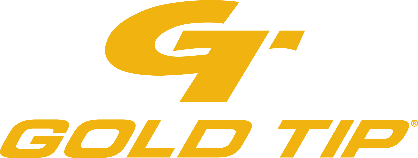 Sr. Manager Media RelationsOutdoor Products(913) 249-1568E-mail: Matt.rice@vistaoutdoor.comFOR IMMEDIATE RELEASEGold Tip Archers Dominate First Leg of IBO National Triple Crown Gold Tip Shooters Earn Top Spot in Three Pro and Nine Amateur Divisions FLORA, Mississippi – June 19, 2020 – Gold Tip, an industry leader in carbon arrows and bolts, would like to congratulate its professional and amateur competitors for delivering a dominant performance at the first leg of the International Bowhunting Organization (IBO) National Triple Crown in Pipestem, West Virginia. Gold Tip shooters claimed top finishes in three Pro and nine Amateur Divisions, with professional archer Levi Morgan finishing 1st Overall in the match. Fellow Gold Tip pros, Tim Gillingham and Tim McWilliams also turned in top ranking finishes with each winning their respective divisions. In the Pro Male Release (PMR) Division, former world and national champion archer Levi Morgan continued his dominance in the sport with another 1st Place Overall finish. Shooting his trusted Gold Tip X-Cutter shafts, Morgan won his division and turned in the highest score of the tournament. Competing in the Pro Senior Release (PSR) Division, fellow Gold Tip teammate Tim Gillingham also recorded a strong performance earning the divisional title using X-Cutter shafts. Elsewhere in competition, Tim McWilliams won the Pro Hunter Class (PCR) Division, again using Gold Tip X-Cutter shafts. Both Morgan and Gillingham captured their wins shooting Bee Stinger stabilizer systems.Gold Tip amateur shooters added nine more division titles to the tally, marking one of the best overall performances by the team in recent history. As competitors in the IBO look ahead to the second leg of the series, Morgan and Gillingham lead their division by 11 and 7 points respectively, as they continue their pursuit for the elusive Triple Crown Championship.Amateur Divisional Wins for Team Gold Tip include:1st Place Semi Pro Male (SPM) – Reece Lauffer1st Place Advanced Hunter Class (AHC) – Luke Lacey1st Place Male Bowhunter Release (MBR) – Robert Edwards1st Place Senior Master Class (SMC) – Harold Cogar Sr.1st Place Senior Hunter Class (SHC) – Brent Lavy1st Place Master Senior Release (MSR) – Dave Brooks1st Place Master Class Bowhunter Release (MCBH) – Damien Considine1st Youth Hunter – Jordan Golde1st Cub – Ethan ConwayThe IBO (International Bowhunting Organization) holds a National Triple Crown series consisting of three events, and then culminating in the IBO World Championship in August. An event round consists of 40 targets at unmarked distances, with 20 targets shot each day.About Gold Tip Gold Tip, a Vista Outdoor Brand, is an archery manufacturer of the most innovative, durable, and precise carbon arrows in the world. Every Gold Tip arrow is manufactured from the finest aerospace-grade materials and built to meet the industry’s weight and straightness specifications. Gold Tip’s products are supported by a network of knowledgeable and friendly employees, dealers, and distributors. That's why many of the world's top professional archers depend on Gold Tip, and why bow hunters and archers claim that Gold Tip makes the toughest arrows they've ever shot. For news and product information, go to www.goldtip.com or follow us on Facebook at https://www.facebook.com/goldtiparrows/ and Instagram https://www.instagram.com/goldtiparrows/. 